COLLEGE BELLECOMBE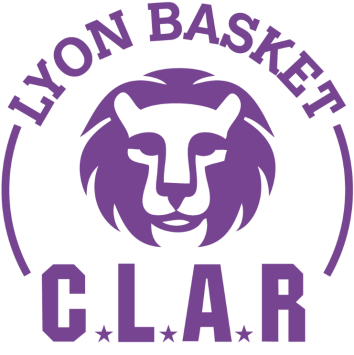 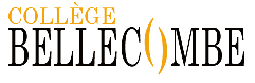 10, rue de la Gaité69006 LYONTel: 04.78.52.94.48Fax: 04.78.52.74.87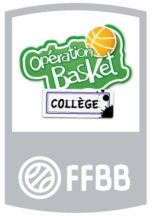 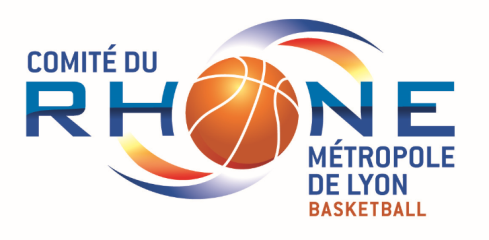 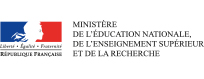 DOSSIER DE CANDIDATUREA LA SECTION SPORTIVE BASKET-BALLAnnée scolaire 2022-2023A compléter et renvoyer avant le 13/04/2022Par mail à   Fabienne.Damour@ac-lyon.frEn retour, vous recevrez par mail, une convocation pour les tests sportifs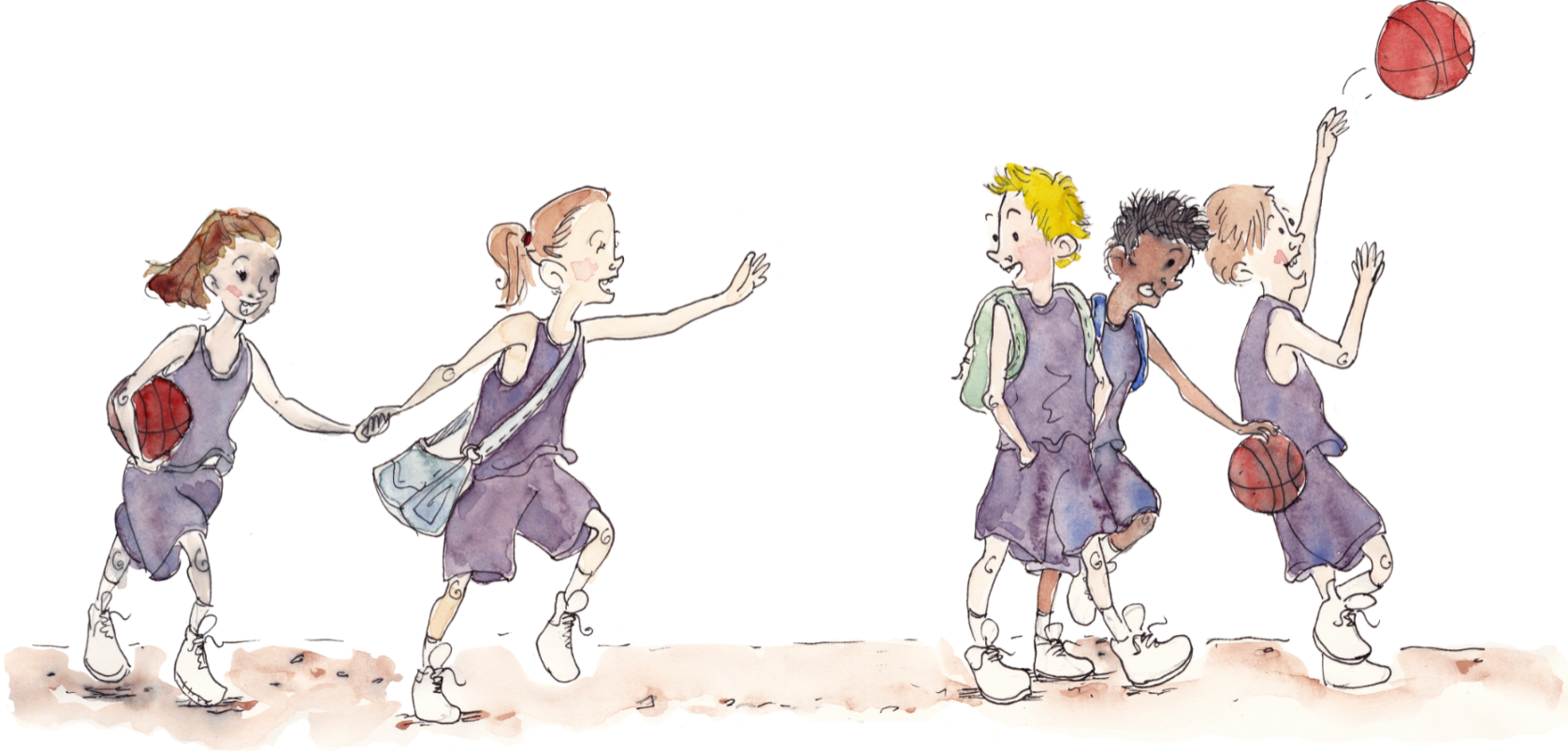 POURQUOI S'INSCRIRE A LA SECTION SPORTIVE BASKET BALL RENSEIGNEMENTS GENERAUXSituation scolaire en 2021-20221  RENSEIGNEMENTS SPORTIFS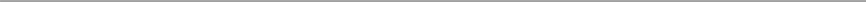 2  LETTRE DE MOTIVATION3Intégrer la section sportive, c’est s’engager à :AU NIVEAU SPORTIFAU NIVEAU SCOLAIRE5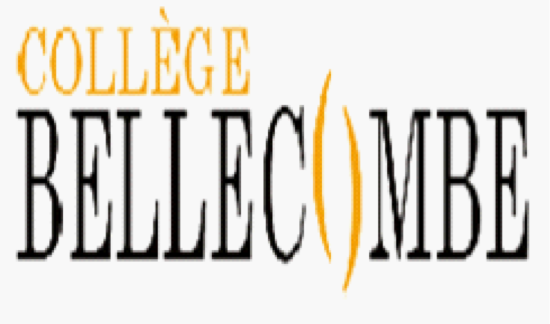 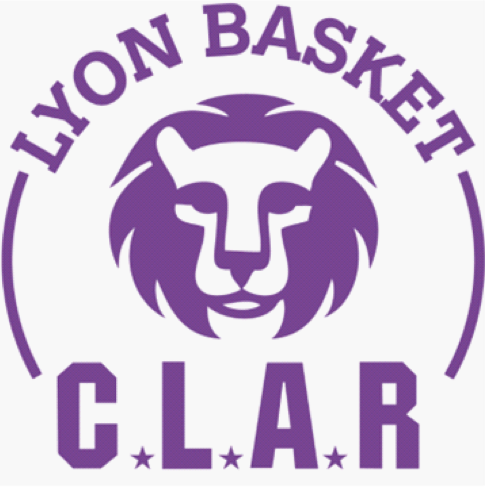 4